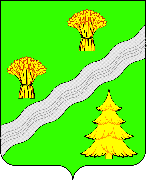 АДМИНИСТРАЦИЯПОСЕЛЕНИЯ ПЕРВОМАЙСКОЕ В ГОРОДЕ МОСКВЕПОСТАНОВЛЕНИЕот 10.03.2023 № 02-01-05-73/23О мерах по подготовке к безаварийному пропуску весеннего половодья 
на территории поселения Первомайское в городе Москве в 2023 году 
В целях организации и осуществления мероприятий по безаварийному прохождению весеннего половодья и обеспечения сохранности зданий 
и сооружений, предотвращения подтопления дорог и жилых строений, расположенных на территории поселения Первомайское в 2023 году, в соответствии 
с Федеральным законом от 21.07.1997 № 117-ФЗ «О безопасности гидротехнических сооружений», Закона города Москвы от 06.11.2002 № 56 «Об организации местного самоуправления в городе Москве», руководствуясь Уставом поселения Первомайское в городе МосквеПОСТАНОВЛЯЕТ:1. Утвердить состав Рабочей комиссии по обеспечению безаварийного пропуска весеннего половодья на территории поселения Первомайское в городе Москве в 2023 году согласно приложению 1 к настоящему постановлению.2. Утвердить План мероприятий по обеспечению безаварийного пропуска весеннего половодья на территории поселения Первомайское в городе Москве 
в 2023 году согласно приложению 2 к настоящему постановлению.3. Руководителям предприятий, организаций и учреждений всех форм собственности, расположенных на территории поселения Первомайское в городе Москве провести необходимые организационно-технические мероприятия по обеспечению бесперебойной работы объектов жизнеобеспечения (электро-, тепло- и водоснабжения, канализации) в паводковый период.4. Опубликовать настоящее постановление в бюллетене «Московский муниципальный вестник» и разместить на официальном сайте администрации поселения Первомайское в городе Москве www.pervomayskoe.msk.ru.5. Контроль за исполнением настоящего постановления возложить 
на заместителя главы администрации поселения Первомайское в городе Москве 
А.Е. Шуха.Глава администрации                                                                             М.Р. МельникПриложение 1к постановлению администрации                                                                                            поселения Первомайское в городе Москве                                                                                                                                                                             от 10.03.2023 № 02-01-05-73/23Состав Рабочей комиссии по обеспечению безаварийного пропуска весеннего половодья на территории поселения Первомайское 
в городе Москве в 2023 годуПриложение 2к постановлению администрации                                                                                            поселения Первомайское в городе Москве                                                                                                                                                                             от 10.03.2023 № 02-01-05-73/23ПЛАНмероприятий по обеспечению безаварийного пропуска весеннего половодья 
на территории поселения Первомайское в городе Москве в 2023 годуПредседатель Рабочей комиссии:Шух Александр Евгеньевич - заместитель главы администрации поселения Первомайское в городе МосквеШух Александр Евгеньевич - заместитель главы администрации поселения Первомайское в городе МосквеЗаместитель председателя Рабочей комиссии:Заместитель председателя Рабочей комиссии:Каплин Сергей Алексеевич – начальник отдела жилищно-коммунального хозяйства, благоустройства и дорожной деятельности администрации поселения Первомайское в городе МосквеКаплин Сергей Алексеевич – начальник отдела жилищно-коммунального хозяйства, благоустройства и дорожной деятельности администрации поселения Первомайское в городе МосквеСекретарь Рабочей комиссии:Филиппов Михаил Николаевич - главный специалист службы по гражданской обороне, чрезвычайным ситуациям администрации поселения Первомайское 
в городе МосквеСекретарь Рабочей комиссии:Филиппов Михаил Николаевич - главный специалист службы по гражданской обороне, чрезвычайным ситуациям администрации поселения Первомайское 
в городе МосквеЧлены Рабочей комиссии:    Знаменский Сергей Константинович – начальник сектора контроля дорожной деятельности и благоустройства администрации поселения Первомайское в городе Москве; Назаров Александр Витальевич – главный специалист сектора контроля дорожной деятельности и благоустройства администрации поселения Первомайское в городе Москве; Члены Рабочей комиссии:    Знаменский Сергей Константинович – начальник сектора контроля дорожной деятельности и благоустройства администрации поселения Первомайское в городе Москве; Назаров Александр Витальевич – главный специалист сектора контроля дорожной деятельности и благоустройства администрации поселения Первомайское в городе Москве; Плохотнюк Богдан Владимирович – ведущий специалист сектора контроля дорожной деятельности и благоустройства администрации поселения Первомайское в городе Москве; Плохотнюк Богдан Владимирович – ведущий специалист сектора контроля дорожной деятельности и благоустройства администрации поселения Первомайское в городе Москве; Стрекалов Анатолий Сергеевич – ведущий специалист сектора контроля дорожной деятельности и благоустройства администрации поселения Первомайское в городе Москве; представители муниципальных бюджетных учреждений администрации поселения Первомайское в городе Москве: МБУК «ДК «Десна», МБУ ДК «Первомайское», МБУК «ДК «Ильичевка», МБУ ФКиС «СДЦ «Первомайское» (по согласованию);представитель Межмуниципального отдела МВД России «Троицкий» Управления внутренних дел по Троицкому и Новомосковскому административным округам города Москвы (по согласованию);Стрекалов Анатолий Сергеевич – ведущий специалист сектора контроля дорожной деятельности и благоустройства администрации поселения Первомайское в городе Москве; представители муниципальных бюджетных учреждений администрации поселения Первомайское в городе Москве: МБУК «ДК «Десна», МБУ ДК «Первомайское», МБУК «ДК «Ильичевка», МБУ ФКиС «СДЦ «Первомайское» (по согласованию);представитель Межмуниципального отдела МВД России «Троицкий» Управления внутренних дел по Троицкому и Новомосковскому административным округам города Москвы (по согласованию);представитель Управления по ТиНАО ГУ МЧС России по г. Москве
(по согласованию);представители управляющих компаний, осуществляющих свою деятельность 
на территории поселения Первомайское в городе Москве: ООО «УК «СТЕЛЛА», ООО «ДЭЗИС», ООО «Управляющая компаний «Внуково Спорт Вилладж», ООО «УК АЛЬФА ЦЕНТАВРА» (по согласованию);представитель ООО «ИНЖДОРСТРОЙ-М» (по согласованию);представитель Государственного бюджетного общеобразовательного учреждения города Москвы «Школа № 1391» (по согласованию);представитель ГУП «Мосводосток» (по согласованию).представитель Управления по ТиНАО ГУ МЧС России по г. Москве
(по согласованию);представители управляющих компаний, осуществляющих свою деятельность 
на территории поселения Первомайское в городе Москве: ООО «УК «СТЕЛЛА», ООО «ДЭЗИС», ООО «Управляющая компаний «Внуково Спорт Вилладж», ООО «УК АЛЬФА ЦЕНТАВРА» (по согласованию);представитель ООО «ИНЖДОРСТРОЙ-М» (по согласованию);представитель Государственного бюджетного общеобразовательного учреждения города Москвы «Школа № 1391» (по согласованию);представитель ГУП «Мосводосток» (по согласованию).№ п/пНаименование мероприятияИсполнительСроквыполненияПроведение работы по организации оборудованных водомерных постов и осуществление непрерывного 
мониторинга период таяния снежного покрова, обеспечение ведения учёта параметров паводковой обстановки.Филиппов М.Н.С началом приема и пропуска паводковых води до окончания 
паводкаПроведение визуального осмотра гидротехнических и мостовых сооружений, и мест возможного разлива реки Десна.Филиппов М.Н., Знаменский С.К., ГУП «Мосводосток»С началом приема и пропуска паводковых водОрганизация и проведение работы по очистке заторов и обеспечение беспрепятственного пропуска паводковых вод.Шух А.Е.,Каплин С.А.,Знаменский С.К., ГУП «Мосводосток», ООО «ИНЖДОРСТРОЙ-М»С началом приема и пропуска паводковых вод   и до окончания 
паводкаПроведение мероприятий по очистке от снега, наледи и мусора закрепленных прилегающих территорий, цоколей зданий в целях исключения возможности подтопления подвальных помещений жилых домов.Шух А.Е.,Каплин С.А.,МБУ,Управляющие компанииС началом приема и пропуска паводковых води до окончания 
паводкаОбеспечение охраны общественного порядка и сохранности имущества граждан в случае возникновения ЧС, при проведении эвакомероприятий, спасательных и аварийно-восстановительных работ.МО МВД России Троицкий» г. МосквыПри возникновении ЧСОбеспечение эвакуации населения и материальных ценностей в случае возможного подтопления.Шух А.Е.,Филиппов М.Н.,МО МВД России Троицкий» г. Москвы,  Управляющие компании, МБУПри угрозе подтопленияОрганизация контроля за повышением уровня паводковых вод, скоплением талых вод и их прохождением через русла реки, водопропускные трубы, мосты и т.д.Шух А.Е., Каплин С.А., Филиппов М.Н., Знаменский С.К., Назаров А.В., Плохотнюк Б.В., Стрекалов А.С.С момента вскрытия реки, интенсивного таяния снеговПроведение с руководителями муниципальных бюджетных учреждений, образовательных учреждений поселения инструктажей, профилактических бесед и занятий 
с учащимися по правилам безопасности поведения детей на водных объектах.Филиппов М.Н., УТиНАО ГУ МЧС России по г. Москве,МБУ, ГБОУ «Школа № 1391»ПостоянноРазмещение на информационных стендах на территории поселения, муниципальных бюджетных учреждений, образовательных учреждений, официальном сайте администрации поселения памяток: «Как подготовиться к наводнению» и «Как действовать во время наводнения».Филлипов М.Н., Управляющие компании, МБУ, ГБОУ «Школа № 1391»Март,апрельСоздать на базе управляющих и подрядных организаций специализированные аварийные бригады для предупреждения и ликвидации подтоплений территорий, дорог, МКД и др. объектов.Шух А.Е., Филиппов М.Н., Управляющие компании, ООО «ИНЖДОРСТРОЙ-М»МартПроведение инструктажей по технике безопасности во время проведения работ по ликвидации подтопления МКД, частных домов и иных сооружений с сотрудниками Управляющих организаций, аварийных бригад, работниками привлекаемых к пропуску паводковых вод.Филиппов М.Н., УТиНАО ГУ МЧС России по г. Москве,Март,апрельПриведение в готовность пункта временного размещения населения.Шух А.Е., Филиппов М.Н., МБУПостоянно в период 
прохождения паводкаОрганизация взаимодействия дежурных диспетчеров ЕДДС с оперативными дежурными ЦУКС Управления МЧС по ТиНАО, МО МВД России «Троицкий» г. Москвы и оперативным дежурным по префектуре ТиНАО.Шух А.Е.,Каплин С.А.,Филиппов М.Н.Постоянно в период 
прохождения паводка